756-基于AGX Xavier GPU的 8路GMSL视频计算卡一、板卡概述AGX Xavier GMSL 载板，是一款带有8×GMSL视频输入接口的嵌入式人工智能计算产品，能够为众多终端设备赋予人工智能计算力，从而有效降低人工智能产品的落地门槛。Xavier能够提供高达32Tops计算能力，能够很好的满足低速无人驾驶，工业机器视觉等场景的图像、激光点云等计算需求。同时提供Cadence格式的原理图，PCB图，GMSL SerDes 芯片MAX9286和MAX96705的驱动程序及其图像采集显示程序的源代码，不仅为终端用户的产品开发及其产品上市节约时间，并且能为用户提供稳定可靠经过验证的软硬件技术保证。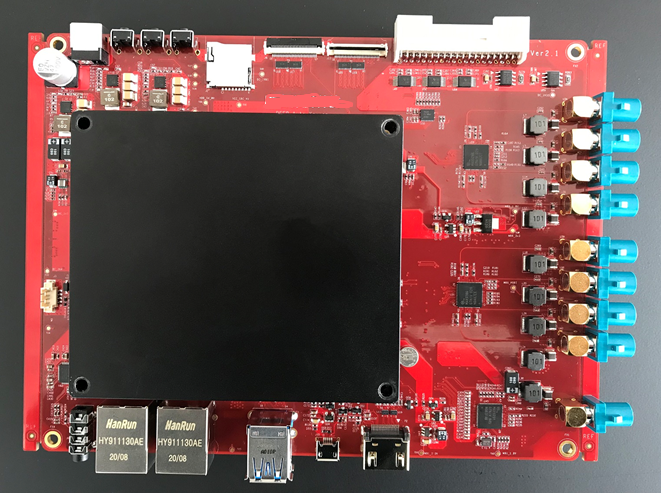 二、技术参数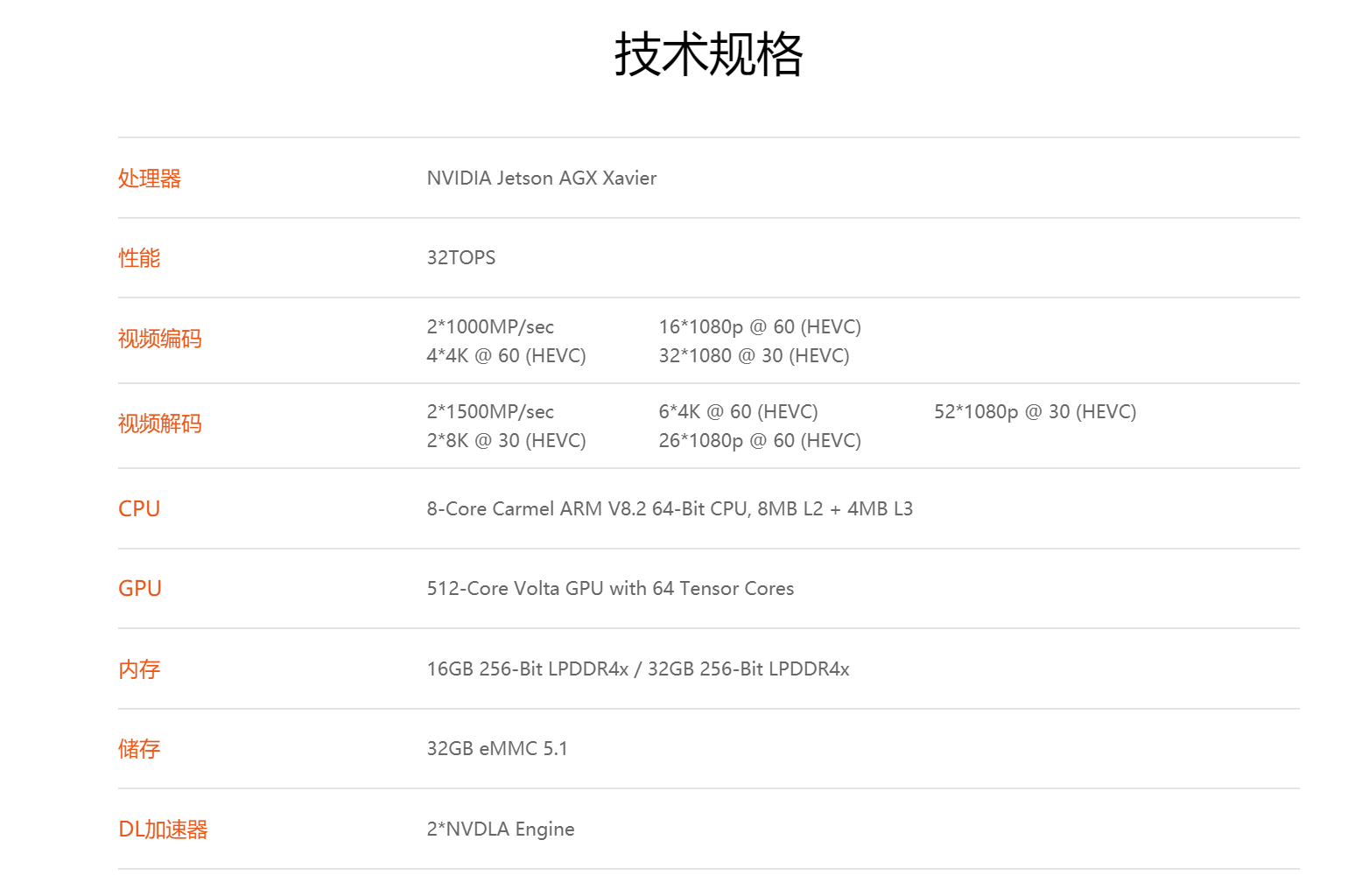 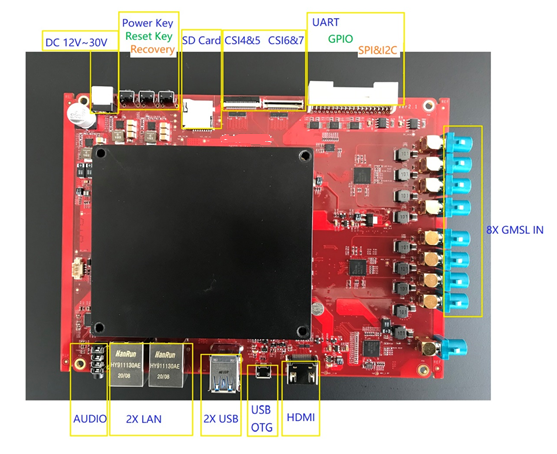 2.1 接口 I/O 说明2.2 性能参数三、产品清单SHENDU AGX Xavier GMSL 载板 x1快速上手指南×1合格证×1保修卡×1散热器（选配）InterfaceQuantityNoteNetworkEthernet2×RJ45 Gigabit Ethernet Network portCameraCamera8×  GMSL FAKRA Z TYPETransmission distance up to 15 metersVideo outputVideo out1×GMSL FAKRA Z TYPEVideo outputHDMI1×HDMI 2.0 TYPE AUSBUSB2×USB 3.1 TYPE A
1×Micro USBUSB 5V, 1A
Micro USB 5V, 0.5AI/OGPIO10 x GPIOIn 0-3.3V, Out 3.3VI/OCAN2With CAN chip
Terminal resistor 120ΩI/OUART5x RS232I/OSPI13.3VI/OI2C13.3VI/OI2S13.3VUser ExpansionTF1xTF SlotMicroSD card supportedUser ExpansionM.21×M.2 M Key
1×M.2 B Key2280 SIZE NVME SSD 4G LTEFunction KeyPower KEY1ButtonFunction KeyReset KEY1ButtonFunction KeyRecovery KEY1ButtonPower SupplySpecInput TypeDCInput VoltageWide input 12-30V DCTypical consumption30WMechanicalSpecDimensions (W×D)180mm × 140mmEnvironmentalSpecOperating Temperature-20℃-70℃, 0.2~0.3m/s air flow5Storage Temperature-25℃-80℃Storage Humidity10%-90% non-condensing